01.11.2022  № 3897    __________________    №    ___________________О Порядке принятия решений о создании, реорганизации и ликвидации бюджетных и казенных учреждений города Чебоксары, а также изменения типа муниципальных учреждений города ЧебоксарыВ соответствии с Гражданским кодексом Российской Федерации, Федеральными законами от 12.01.1996 № 7-ФЗ «О некоммерческих организациях», от 06.10.2003 № 131-ФЗ «Об общих принципах организации местного самоуправления в Российской Федерации»,  Уставом муниципального образования города Чебоксары – столицы Чувашской Республики, принятым решением Чебоксарского городского Собрания депутатов от 30.11.2005 № 40, администрация города Чебоксары постановляет:1. Утвердить Порядок принятия решений о создании, реорганизации и ликвидации бюджетных и казенных учреждений города Чебоксары, а также изменения типа муниципальных учреждений города Чебоксары согласно приложению.2. Настоящее постановление вступает в силу со дня его официального опубликования.3. Контроль за исполнением настоящего постановления оставляю за собой.Глава администрации города Чебоксары	Д.В. СпиринПриложение к постановлению администрации города Чебоксарыот 01.11.2022 № 3897Порядок принятия решений о создании, реорганизации и ликвидации бюджетных и казенных учреждений города Чебоксары, а также изменения типа муниципальных учреждений города ЧебоксарыI. Общие положения1.1. Настоящий Порядок разработан в соответствии с Гражданским кодексом Российской Федерации, Федеральными законами от 12.01.1996 № 7-ФЗ «О некоммерческих организациях», от 06.10.2003 № 131-ФЗ «Об общих принципах организации местного самоуправления в Российской Федерации», Уставом муниципального образования города Чебоксары – столицы Чувашской Республики, принятым решением Чебоксарского городского Собрания депутатов от 30.11.2005 № 40, и устанавливает порядок принятия решений о создании, реорганизации и ликвидации бюджетных и казенных учреждений города Чебоксары (далее – соответственно бюджетное, казенное учреждение), а также изменения типа муниципальных учреждений города Чебоксары (далее – муниципальное учреждение), которые созданы (планируются к созданию) на базе имущества, находящегося в муниципальной собственности города Чебоксары, если иное не установлено законодательством Российской Федерации.II. Принятие решения о создании бюджетных и казенных учреждений2.1. Бюджетные и казенные учреждения создаются для достижения образовательных, социальных, культурных, научных и управленческих целей, в целях охраны здоровья граждан, развития физической культуры и спорта, удовлетворения духовных и иных нематериальных потребностей граждан, защиты прав, законных интересов граждан и организаций, разрешения споров и конфликтов, оказания юридической помощи, в иных целях, направленных на достижение общественных благ.Бюджетные учреждения создаются в целях обеспечения реализации полномочий органов местного самоуправления в сферах науки, образования, здравоохранения, культуры, социальной защиты, занятости населения, физической культуры и спорта, а также в иных целях.Казенные учреждения создаются в целях обеспечения реализации полномочий органов местного самоуправления по оказанию муниципальных услуг, выполнению работ и (или) исполнению муниципальных функций.2.2. Бюджетные и казенные учреждения могут быть созданы путем их учреждения в соответствии с настоящим разделом или путем изменения типа существующего муниципального учреждения в соответствии с разделом IV настоящего Порядка.2.3. Решение о создании бюджетных и казенных учреждений согласовывается с Президиумом Чебоксарского городского Собрания депутатов в соответствии с Положением о Президиуме Чебоксарского городского Собрания депутатов. Решение о создании бюджетных и казенных учреждений принимается правовым актом исполнительного органа местного самоуправления города Чебоксары – столицы Чувашской Республики – администрации города Чебоксары и оформляется в форме постановления.2.4. Постановление администрации города Чебоксары о создании бюджетных и казенных учреждений должно содержать:а) наименование создаваемого бюджетного или казенного учреждения с указанием в наименовании его типа;б) основные цели деятельности создаваемого бюджетного или казенного учреждения, определенные в соответствии с законодательством Российской Федерации, Чувашской Республики и нормативными правовыми актами органов местного самоуправления города Чебоксары;в) наименование органа местного самоуправления города Чебоксары, который будет осуществлять функции и полномочия учредителя, а также наименование органа, который будет осуществлять функции и полномочия собственника имущества создаваемого бюджетного или казенного учреждения;г) сведения о недвижимом имуществе (в том числе земельных участках), которое планируется закрепить (предоставить в постоянное (бессрочное) пользование) за создаваемым бюджетным или казенным учреждением;д) предельную штатную численность работников (для казенного учреждения);е) перечень мероприятий по созданию бюджетного или казенного учреждения с указанием сроков их проведения и ответственных исполнителей;ж) источники финансирования мероприятий по созданию муниципальных учреждений.2.5. Согласование решения о создании бюджетных и казенных учреждений с Президиумом Чебоксарского городского Собрания депутатов и подготовка проекта постановления администрации города Чебоксары о создании бюджетного или казенного учреждения осуществляется структурным подразделением администрации города Чебоксары, осуществляющим функции и реализующим полномочия администрации города Чебоксары в установленной сфере деятельности, в отношении бюджетного или казенного учреждения, которое будет находиться в ведении этого подразделения. Проект постановления администрации города Чебоксары согласовывается с Чебоксарским городским комитетом по управлению имуществом, правовым управлением администрации города Чебоксары и заместителем главы администрации по экономическому развитию и финансам. 2.6. Одновременно с проектом постановления администрации города Чебоксары о создании бюджетного или казенного учреждения в администрацию города Чебоксары представляется пояснительная записка, которая должна содержать:а) обоснование целесообразности создания бюджетного или казенного учреждения;б) информацию о предоставлении создаваемому казенному учреждению права выполнять муниципальные функции.2.7. После вступления в силу постановления администрации города Чебоксары о создании бюджетного или казенного учреждения правовым актом органа местного самоуправления, осуществляющего функции и полномочия учредителя, утверждается устав этого бюджетного или казенного учреждения в соответствии с Порядком утверждения уставов бюджетных и казенных учреждений города Чебоксары и внесения изменений в них, утвержденным постановлением администрации города Чебоксары от 16.12.2010 № 245.III. Реорганизация бюджетных и казенных учреждений3.1. Реорганизация бюджетного или казенного учреждения может быть осуществлена в форме его слияния, присоединения, разделения или выделения.3.2. Решение о реорганизации бюджетного или казенного учреждения в форме слияния, присоединения, разделения или выделения согласовывается с Президиумом Чебоксарского городского Собрания депутатов в соответствии с Положением о Президиуме Чебоксарского городского Собрания депутатов. Решение о реорганизации бюджетного или казенного учреждения в форме слияния, присоединения, разделения или выделения принимается администрацией города Чебоксары в форме постановления и порядке, аналогичном порядку создания бюджетного или казенного учреждения путем его учреждения.Указанное решение должно содержать:а) наименование бюджетного учреждения, участвующего в процессе реорганизации, с указанием его типа;б) форму реорганизации;в) наименование бюджетного или казенного учреждения (учреждений) после завершения процесса реорганизации;г) наименование органа местного самоуправления города Чебоксары, который будет осуществлять функции и полномочия учредителя, а также наименование органа, который будет осуществлять функции и полномочия собственника имущества реорганизуемого бюджетного или казенного учреждения (учреждений);д) информацию об изменении (сохранении) основных целей деятельности реорганизуемого бюджетного или казенного учреждения (учреждений);е) перечень мероприятий по реорганизации бюджетного или казенного учреждения с указанием сроков их проведения.3.3. Принятие администрацией города Чебоксары постановления о реорганизации бюджетного или казенного учреждения (учреждений) при сохранении объема муниципальных услуг (работ), подлежащих оказанию (выполнению) бюджетными и казенными учреждениями, находящимися в ведении структурного подразделения администрации города Чебоксары, осуществляющего функции и реализующего полномочия администрации города Чебоксары в установленной сфере деятельности, в отношении бюджетного или казенного учреждения, которое находится в ведении этого подразделения, не может являться основанием для сокращения объема бюджетных ассигнований на очередной финансовый год и плановый период, выделяемых данному структурному подразделению администрации города Чебоксары как главному распорядителю средств бюджета города Чебоксары на оказание муниципальных услуг (выполнение работ).IV. Изменение типа муниципального учреждения4.1. Изменение типа муниципального учреждения не является его реорганизацией.4.2. Решение об изменении типа бюджетного учреждения в целях создания казенного учреждения согласовывается с Президиумом Чебоксарского городского Собрания депутатов в соответствии с Положением о Президиуме Чебоксарского городского Собрания депутатов. Решение об изменении типа бюджетного учреждения в целях создания казенного учреждения принимается администрацией города Чебоксары в форме постановления.4.2.1. Постановление администрации города Чебоксары об изменении типа бюджетного учреждения в целях создания казенного учреждения должно содержать:а) наименование существующего автономного или бюджетного учреждения с указанием его типа;б) наименование органа местного самоуправления города Чебоксары, который будет осуществлять функции и полномочия учредителя, а также наименование органа, который будет осуществлять функции и полномочия собственника имущества создаваемого казенного учреждения;в) информацию об изменении (сохранении) основных целей деятельности автономного или бюджетного учреждения;г) информацию об изменении (сохранении) штатной численности;д) перечень мероприятий по созданию казенного учреждения с указанием сроков их проведения и ответственных исполнителей.4.2.2. Проект постановления администрации города Чебоксары об изменении типа бюджетного учреждения в целях создания казенного учреждения подготавливается структурным подразделением администрации города Чебоксары, осуществляющим функции и реализующим полномочия администрации города Чебоксары в установленной сфере деятельности, в отношении казенного учреждения, которое будет находиться в ведении этого подразделения, и согласовывается с Чебоксарским городским комитетом по управлению имуществом, правовым управлением администрации города Чебоксары и заместителем главы администрации по экономическому развитию и финансам. Одновременно с проектом постановления администрации города Чебоксары об изменении типа бюджетного учреждения в целях создания казенного учреждения представляется пояснительная записка, содержащая обоснование целесообразности изменения типа бюджетного учреждения и информацию о его кредиторской задолженности (в том числе просроченной).4.2.3. В случае если изменение типа бюджетного учреждения приведет к невозможности осуществления создаваемым путем изменения типа казенным учреждением полномочий органа местного самоуправления города Чебоксары по исполнению публичных обязательств перед физическим лицом, подлежащих исполнению в денежной форме, в пояснительной записке указывается информация о том, кому указанные полномочия будут переданы.4.3. Решение об изменении типа казенного учреждения в целях создания бюджетного учреждения согласовывается с Президиумом Чебоксарского городского Собрания депутатов в соответствии с Положением о Президиуме Чебоксарского городского Собрания депутатов. Решение об изменении типа казенного учреждения в целях создания бюджетного учреждения принимается администрацией города Чебоксары в форме постановления. Постановление администрации города должно содержать:а) наименование существующего казенного учреждения с указанием его типа;б) наименование органа местного самоуправления города Чебоксары, который будет осуществлять функции и полномочия учредителя, а также наименование органа, который будет осуществлять функции и полномочия собственника имущества бюджетного учреждения;в) информацию об изменении (сохранении) основных целей деятельности казенного учреждения;г) перечень мероприятий по созданию бюджетного учреждения с указанием сроков их проведения и ответственных исполнителей.4.3.1. Проект постановления администрации города Чебоксары об изменении типа казенного учреждения в целях создания бюджетного учреждения подготавливается структурным подразделением администрации города Чебоксары, осуществляющим функции и реализующим полномочия администрации города Чебоксары в установленной сфере деятельности, в отношении бюджетного учреждения, которое находится в ведении этого подразделения, и согласовывается с Чебоксарским городским комитетом по управлению имуществом, правовым управлением администрации города Чебоксары и заместителем главы администрации по экономическому развитию и финансам. Одновременно с проектом постановления администрации города Чебоксары об изменении типа казенного учреждения в целях создания бюджетного учреждения представляется пояснительная записка, содержащая обоснование целесообразности изменения типа казенного учреждения и информация о его кредиторской задолженности (в том числе просроченной).4.3.2. В случае если изменение типа казенного учреждения приведет к невозможности осуществления создаваемым путем изменения типа бюджетным учреждением муниципальных функций, в пояснительной записке указывается информация о том, кому данные муниципальные функции будут переданы.4.4. После вступления в силу постановления администрации города Чебоксары об изменении типа муниципального учреждения орган местного самоуправления города Чебоксары, осуществляющий функции и полномочия учредителя, утверждает изменения, вносимые в устав бюджетных и казенных учреждений в соответствии с Порядком утверждения уставов бюджетных и казенных учреждений города Чебоксары и внесения изменений в них, утвержденным постановлением администрации города Чебоксары от 16.12.2010 № 245.4.5. Решение об изменении типа бюджетного или казенного учреждения в целях создания автономного учреждения принимается администрацией города Чебоксары в форме постановления и в порядке, установленным Федеральным законом от 03.11.2006 № 174-ФЗ «Об автономных учреждениях» и Порядком создания, реорганизации и ликвидации автономного учреждения города Чебоксары, утвержденным постановлением администрации города Чебоксары от 24.12.2010 № 275.V. Ликвидация бюджетных и казенных учреждений5.1. Решение о ликвидации бюджетного или казенного учреждения согласовывается с Президиумом Чебоксарского городского Собрания депутатов в соответствии с Положением о Президиуме Чебоксарского городского Собрания депутатов. Решение о ликвидации бюджетного или казенного учреждения принимается администрацией города Чебоксары в форме постановления по представлению структурного подразделения администрации города Чебоксары, осуществляющего функции и реализующего полномочия администрации города Чебоксары в установленной сфере деятельности, в отношении ликвидируемого бюджетного или казенного учреждения, которое находится в ведении этого подразделения, и согласовывается с Чебоксарским городским комитетом по управлению имуществом, правовым управлением администрации города Чебоксары и заместителем главы администрации города Чебоксары по экономическому развитию и финансам.Указанное решение должно содержать:а) наименование казенного или бюджетного учреждения с указанием типа;б) наименование органа местного самоуправления города Чебоксары, ответственного за осуществление ликвидационных процедур.5.2. Проект постановления администрации города Чебоксары о ликвидации бюджетного или казенного учреждения подготавливается структурным подразделением администрации города Чебоксары, осуществляющим функции и реализующим полномочия администрации города Чебоксары в установленной сфере деятельности, в отношении бюджетного или казенного учреждения, которое находится в ведении этого подразделения.Одновременно с проектом постановления администрации города Чебоксары о ликвидации бюджетного или казенного учреждения представляется пояснительная записка, содержащая обоснование целесообразности ликвидации учреждения и информация о кредиторской задолженности учреждения (в том числе просроченной).В случае если ликвидируемое казенное учреждение осуществляет муниципальные функции, пояснительная записка должна содержать информацию о том, кому указанные муниципальные функции будут переданы после завершения процесса ликвидации.В случае если ликвидируемое бюджетное учреждение осуществляет полномочия органа местного самоуправления города Чебоксары по исполнению публичных обязательств перед физическим лицом, подлежащих исполнению в денежной форме, пояснительная записка должна содержать информацию о том, кому указанные полномочия будут переданы после завершения процесса ликвидации.5.3. После вступления в силу постановления администрации города Чебоксары о ликвидации бюджетного или казенного учреждения структурное подразделение администрации города Чебоксары, осуществляющее функции и реализующее полномочия администрации города Чебоксары в установленной сфере деятельности, в отношении ликвидируемого бюджетного или казенного учреждения, которое находится в ведении этого подразделения:а) в 3-дневный срок информирует об указанном постановлении администрации города Чебоксары регистрирующий орган для внесения в Единый государственный реестр юридических лиц сведения о том, что учреждение находится в процессе ликвидации;б) в 2-недельный срок:- утверждает состав ликвидационной комиссии соответствующего учреждения;- устанавливает порядок и сроки ликвидации указанного учреждения в соответствии с Гражданским кодексом Российской Федерации и постановлением администрации города Чебоксары о ликвидации бюджетного или казенного учреждения.5.4. Ликвидационная комиссия:а) обеспечивает реализацию полномочий по управлению делами ликвидируемого бюджетного или казенного учреждения в течение всего периода его ликвидации;б) в 10-дневный срок с даты истечения периода, установленного для предъявления требований кредиторами (с учетом положений пункта 5.5 настоящего Порядка), представляет в орган местного самоуправления города Чебоксары, осуществляющий функции и полномочия учредителя, для утверждения промежуточный ликвидационный баланс;в) в 10-дневный срок после завершения расчетов с кредиторами представляет в орган местного самоуправления города Чебоксары, осуществляющий функции и полномочия учредителя, для утверждения ликвидационный баланс;г) осуществляет иные предусмотренные Гражданским кодексом Российской Федерации и другими законодательными актами Российской Федерации, Чувашской Республики и органов местного самоуправления города Чебоксары мероприятия по ликвидации бюджетного или казенного учреждения;д) в 10-дневный срок с момента исключения бюджетного или казенного учреждения из Единого государственного реестра юридических лиц, представляет в Чебоксарский городской комитет по управлению имуществом копию документов, выданных налоговым органом в связи с завершением ликвидации.5.5. В соответствии с законодательством Российской Федерации при ликвидации казенного учреждения кредитор не вправе требовать досрочного исполнения соответствующего обязательства, а также прекращения обязательства и возмещения связанных с этим убытков.5.6. В соответствии с законодательством Российской Федерации требования кредиторов ликвидируемого бюджетного учреждения удовлетворяются за счет имущества, на которое в соответствии с законодательством Российской Федерации может быть обращено взыскание.Имущество бюджетного учреждения, оставшееся после удовлетворения требований кредиторов, а также недвижимое имущество, на которое в соответствии с законодательством Российской Федерации не может быть обращено взыскание по обязательствам ликвидируемого учреждения, передается ликвидационной комиссией  Чебоксарскому городскому комитету по управлению имуществом в муниципальную казну города Чебоксары. _________________________________________________Чăваш РеспубликиШупашкар хулаАдминистрацийěЙЫШĂНУ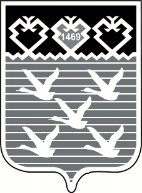 Чувашская РеспубликаАдминистрациягорода ЧебоксарыПОСТАНОВЛЕНИЕ